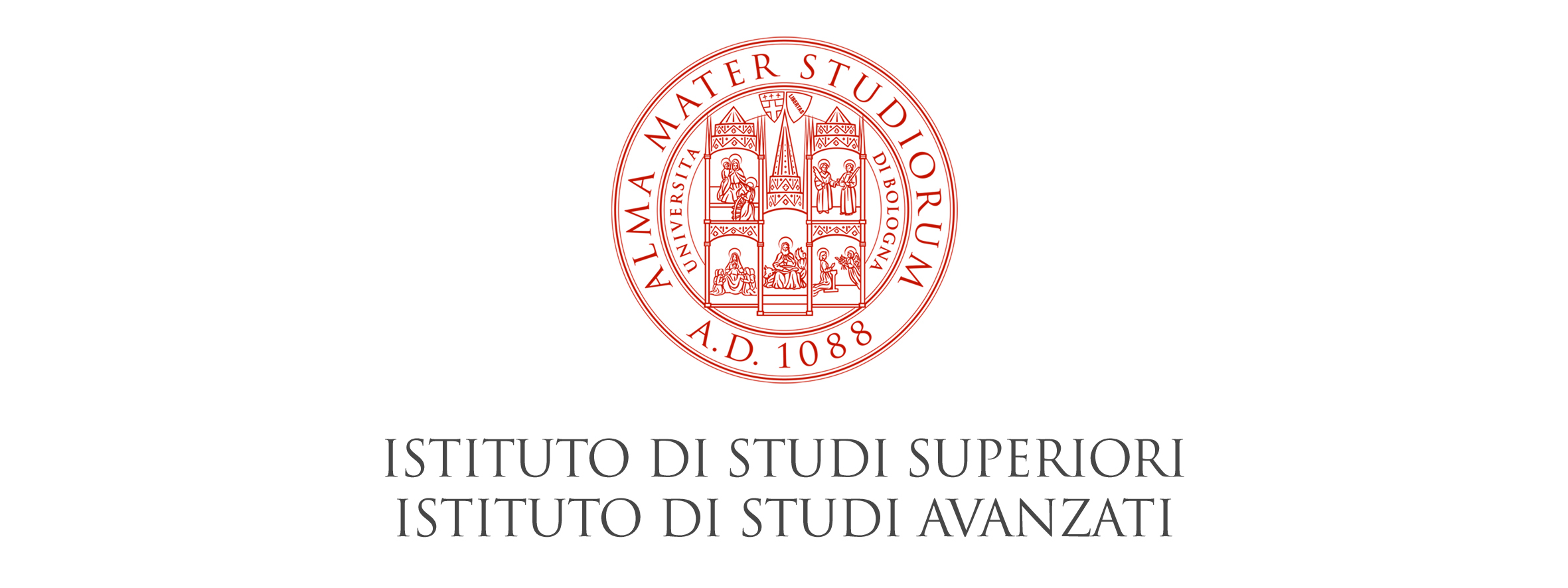 PROPOSTA ISA TOPIC 2016Descrizione dell’ISATopic.
(lunghezzamassima9000 caratteri, spaziinclusi)Fornire gentilmente informazioni su:Obiettivi della proposta e descrizione dell’attivitàSviluppo temporale nel corso del 2016Coinvolgimento dell’Ateneo Coinvolgimento internazionale e localeNecessità finanziarie previste, specificando eventuali co-finanziamentiDataTitolo del progettoProponenteE-mail e telefono proponenteDipartimento di afferenza del proponenteCo-proponentiDipartimenti coinvolti nel progettoBudget previsto a carico ISANominativi di due referee (Unibo o esterni) non coinvolti nel progetto e relativi indirizzi e-mail verificati1.2.